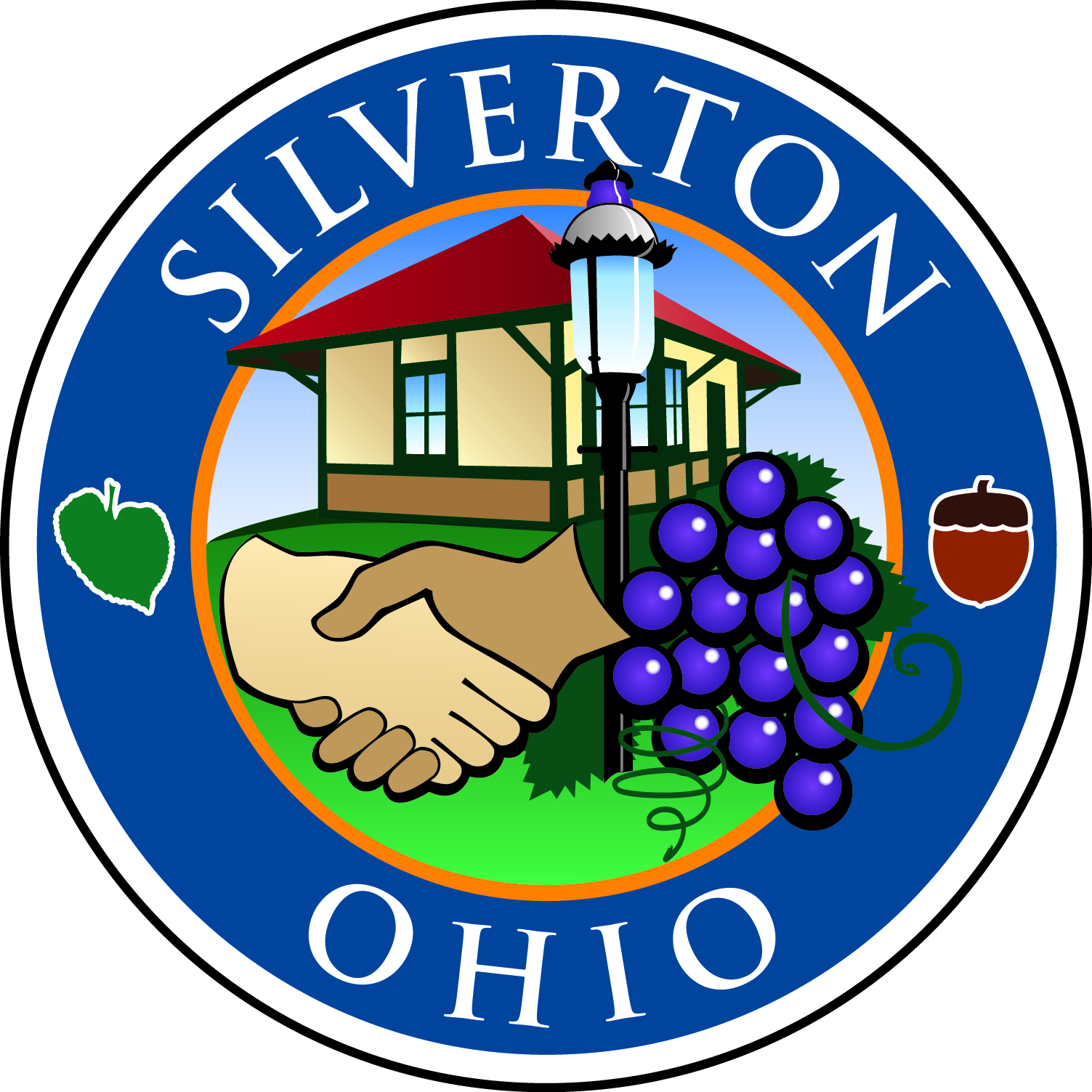 RECORD OF PROCEEDINGSMinutes of the Silverton Village Council MeetingHeld Thursday, October 16, 2014The Council of the Village of Silverton met for a workshop in Council Chambers at 6860 Plainfield Road at 7:00 pm on Thursday, October 16, 2014. Mayor Smith called the meeting to order.OPENING REMARKS:Mayor Smith led a moment of prayer followed by the Pledge of Allegiance. ROLL CALL:Elected Officials:John Smith, Mayor			PresentShirley Hackett-Austin, Council		PresentMark Quarry, Council			PresentFrank Sylvester, Council			PresentIdella Thompson, Council		PresentDottie Williams, Council			PresentFranklin Wilson, Council			PresentAlso present:Tom Carroll, Village Manager Meredith George, Village ClerkBryan Pacheco, Village SolicitorBruce Molett, Police ChiefLt. Tom Butler, District CommanderCOMMUNITY DEVELOPMENT BLOCK GRANT PUBLIC HEARING:Mayor Smith opened the second public hearing for the Community Development Block Grant. Mr. Carroll reported the application is due on November 3, and the projects identified for the application are $100,000 for Silverton Park (Train Station) for 2015, and $50,000 for economic development for 2017. There were no public comments. Mrs. Hackett-Austin motioned to close the public hearing and Mrs. Thompson seconded the motion. Motion carried by a unanimous voice vote. MAYOR’S COMMENTS AND GUESTS:Mr. Quarry presented Ms. Kayma Jackson, the October 2014 Student of the Month. Mayor Smith presented Ms. Jackson with a proclamation. Congratulations Kamya! 
Ms. Leneise Fuqua, Principal at Silverton Paideia Academy, thanked Council for their continued support. Silverton Paideia is preparing to launch their “Readers are Leaders” program, with the goal of reading 1 million words this school year. The school is in need of tutors, as well as basketball coaches for 3rd – 6th grade students. If interested, contact the school at 363-5400. Mr. Sylvester noted that former Councilman Nolan Jason recently lost his father and asked everyone to keep the Jason family in their prayers. Mayor Smith thanked all who attended the first Family Fun Walk. Plans are already in the works for the 2015 Family Fun Walk. APPROVAL OF MINUTES FROM PRIOR MEETINGS:Mayor Smith presented the minutes from the September 18, 2014 Council Meeting and the October 2, 2014 Workshop. Mrs. Hackett-Austin moved to approve the minutes and the motion was seconded by Mrs. Thompson. Motion carried by a unanimous voice vote.  PUBLIC COMMENT:
None. OLD BUSINESS AND GENERAL COMMENTS:
None. NEW BUSINESS AND COMMITTEE REPORTS:Village Manager’s Report Mr. Carroll reported that leaf pick-up is underway. No brush will be collected until mid-December. Mr. Carroll noted the bathrooms at the Ficke Park shelter have been winterized and are closed for the season. Mrs. Thompson asked that diaper changing stations are added to the restrooms next year. Mr. Carroll reported the 2015 Operating Budget will be delivered to Council on October 31, and a budget work session has been scheduled for Thursday, November 6 at 5:30 p.m. Mr. Carroll noted that a replacement ordinance for Ordinance 14-3421 has been issued and presented for Council review. The replacement ordinance allows for assistance from the state, which will save Silverton approximately $8,000-$9,000. Mr. Quarry noted that he was given 24 hour notice that his water would be turned off during the water main replacement project. Mr. Quarry asked if residents could be given more advance notice when the water will be turned off. Mr. Carroll stated that 24 hour notice is typical and we received no complaints. During the change from old service to new service the disruption is usually 30 minutes or less.Clerk of Court Report 
Mrs. George gave the September 2014 Mayor’s Court Report. Mr. Wilson motioned for acceptance and was seconded by Mr. Sylvester. Motion carried by a unanimous voice vote. Budget Report
Mr. Peterson gave the September 2014 Budget Report. Mrs. Williams motioned for passage and was seconded by Mr. Quarry. Motion carried by a unanimous voice vote. Committee Reports/Open DiscussionMr. Sylvester had no report, but asked Mr. Carroll to update Council on the Belkenton project and the UDF project. Mr. Carroll reported there is no visible activity at the old St. Theresa building and we have heard nothing from Dr. Aziz. It’s likely the zoning will lapse in April and the mental health facility will not open. The UDF project continues to move forward. Ohio Avenue will closed for three days this weekend to tie into the storm water system. Mrs. Williams gave the Fire Board Report. Chris Iredale is the new Deputy Chief. The Fire District was awarded a grant for a new fire hose and will be attending an active school shooter response meeting on November 1. The Fire District recently participated in the Family Fun Walk, Benken’s Florist Fall Festival, and the Deer Park High School Homecoming Parade.Mr. Quarry thanked the Public Works Department for the crack sealing work, which is essential for preventative road maintenance. Mr. Quarry noted Deputy Hickey recently used the cruiser with the license plate reader to apprehend a wanted person, and thanked law enforcement for doing a great job. Mrs. Thompson had no report. Mr. Wilson had no report.Mrs. Hackett-Austin reported the Silverton Business Association is in the planning stages of the Christmas Tree Lighting ceremony, which will take place on Saturday, December 13 at 6:00 p.m. at the Train Station. Mr. Wilson asked Lt. Butler to look into a situation with dogs on the loose in the Elwynne Drive cul-de-sac area. Mr. Sylvester asked for residents who walk their dogs to clean up after them. Mayor Smith noted the evaluation process for Mr. Carroll will begin in early 2015. Mr. Quarry complimented Mr. Carroll on the job he has done for Silverton in the short time he has been here.Mr. Sylvester asked that the weeds and vines on the Auto Works fence be looked into. It is an eyesore. INTRODUCTION AND READING OF NEW AND/OR PENDING LEGISLATION:Mrs. George gave the reading of Ordinance 14-3420 An Ordinance to Levy Special Assessments on Property for the Total Cost of Mitigating Noxious Weeds and High Grass Pursuant to Sections 91.70-.73 of the Municipal Code of Ordinances and Declaring an Emergency. Mr. Sylvester motioned for passage and was seconded by Mrs. Williams. A roll call vote was taken. All members present voted aye. Motion carried. Mrs. Hackett-Austin motioned to suspend the rules and Mr. Quarry seconded the motion. A roll call vote was taken. All members present voted aye. Motion carried. Mrs. George gave the reading of Ordinance 14-3412 An Ordinance Providing for the Issuance of Bond Anticipation Notes in One or More Series in an Aggregate Principal Amount not to Exceed $1,600,000 by the Village of Silverton, Hamilton County, Ohio in Anticipation of the Issuance of Bonds for the Purpose of Acquiring Real Property within the Village, and Declaring an Emergency. Mr. Quarry motioned for passage and was seconded by Mrs. Williams. A roll call vote was taken. All members present voted aye. Motion carried. Mr. Wilson motioned to suspend the rules and was seconded by Mr. Quarry. A roll call vote was taken. All members present voted aye. Motion carried.Mrs. George gave the reading of Resolution 14-697 A Resolution Authorizing the Village Manager to enter into an Agreement with Hamilton County, Ohio Pursuant to Provisions of the Housing and Community Development Act of 1974, as Amended. Mr. Quarry motioned for passage and was seconded by Mrs. Williams. A roll call vote was taken. All members present voted aye. Motion carried. Mrs. George gave the reading of Resolution 14-698 A Resolution to Urge the Governor and Members of the General Assembly of Ohio to Stop Further Cuts to Communities and Restore Funding to Local Communities. Mr. Wilson motioned for passage and was seconded by Mrs. Williams. A roll call vote was taken. All members present voted aye. Motion carried. MOTION TO RETIRE TO EXECUTIVE SESSION:At 7:52 p.m., Mr. Quarry moved to retire to consider the employment, dismissal, discipline, promotion, demotion, or compensation of a public employee or official, per O.R.C. 121.22(G)1. Mrs. Williams seconded the motion. A roll call vote was taken. All members present voted aye. Motion carried. At 8:18 p.m., Mrs. Thompson motioned to end executive session. Mr. Wilson seconded the motion. A roll call vote was taken. All members present voted aye. Motion carried.MOTION TO RECONVENE THE REGULAR SESSION:Mr. Sylvester moved to reconvene the regular session. Mrs. Hackett-Austin seconded the motion. Motioned carried by a unanimous voice vote. ADJOURNMENT:Mrs. Thompson motioned for adjournment and was seconded by Mrs. Hackett-Austin. Motion carried by a unanimous voice vote.The meeting was adjourned at 8:20 p.m.Respectfully submitted,_____________________________        Meredith L. GeorgeClerk of Council_____________________________John A. SmithMayor